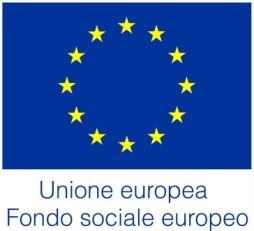 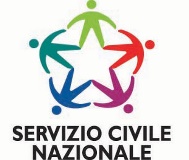 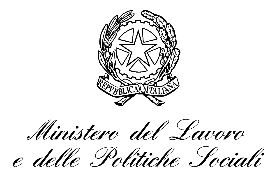 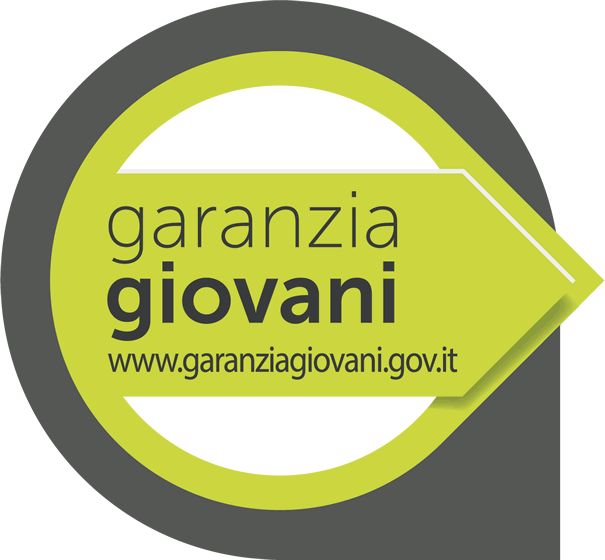            Modello FOGLIO PRESENZE MESE DI  __________  2015PROGETTO: Innovazione, innovarsi per una rete di integrazione - GG Puglia 		ENTE: MCL NZ00319
SEDE : 	_____________________________     VOLONTARIO (nome e cognome) ___________________________________					                                    Visto   _______________________DATAORA DI ENTRATAFIRMAORA DI USCITAFIRMA